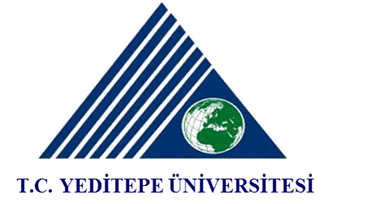 T. C. YEDİTEPE ÜNİVERSİTESİSAĞLIK BİLİMLERİ ENSTİTÜSÜTAAHHÜTNAME201… – 201… öğretim yılı ………… Döneminde Yeditepe Üniversitesi Sağlık Bilimleri Enstitüsü ………………………………………………………………………. Yüksek Lisan / Doktora programına özel öğrenci statüsünde kayıt yaptırmış bulunmaktayım. Kayıt tarihinden itibaren iki yarıyıl (bir öğretim yılı) içinde eksik belgemi getireceğimi taahhüt eder, aksi takdirde özel öğrencilik statümün sona ereceğini kabul ederim. 	Adı-Soyadı: ...................................................................................	Tarih: ............. / ...........  / ...................                                                                          İmza ……………………………………………Haberleşme adresi	: 	e-posta adresi	:...........................................................................................@..........................………………................	Tel: 0...................…………………………..................Eksik Olan Belgeler :1- ...........................................................................................................................................................2-………………………………………………………………………………………………………3-……………………………………………………………………………………………………….